Ministru kabineta noteikumu “Darbības programmas “Izaugsme un nodarbinātība” 7.2.1. specifiskā atbalsta mērķa “Palielināt nodarbinātībā, izglītībā vai apmācībās neiesaistītu jauniešu nodarbinātību un izglītības ieguvi Jauniešu garantijas ietvaros” pasākumu “Aktīvās darba tirgus politikas pasākumu īstenošana jauniešu bezdarbnieku nodarbinātības veicināšanai” un “Sākotnējās profesionālās izglītības programmu īstenošana Jauniešu garantijas ietvaros” īstenošanas noteikumi” projekta sākotnējās ietekmes novērtējuma ziņojums (anotācija)Ministru prezidente									L.StraujumaLabklājības ministrs									U.Augulis20.04.2015. 14:388 131A.Vībe, 67021648Anna.Vibe@lm.gov.lv 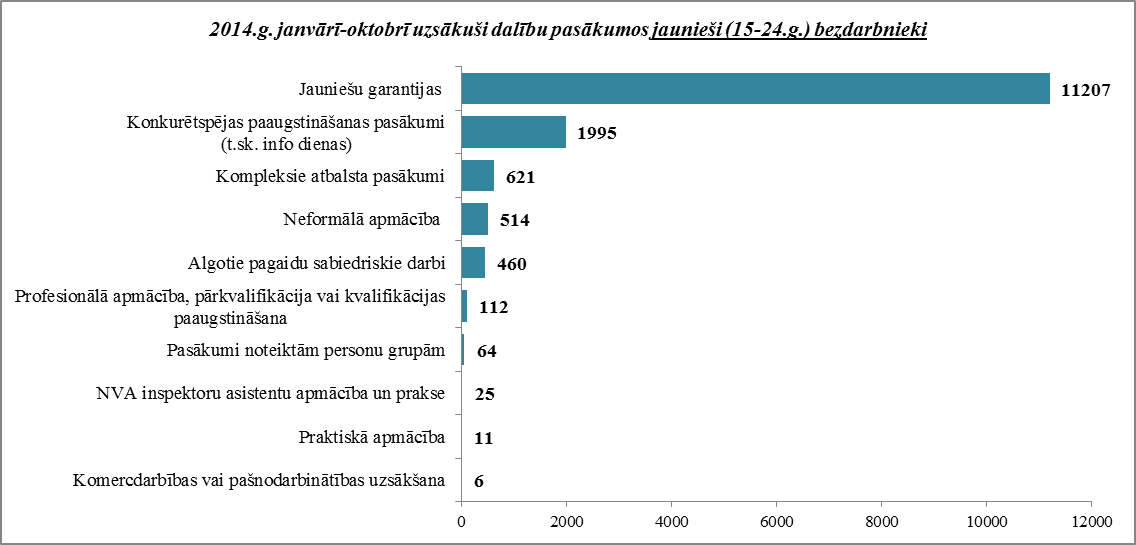 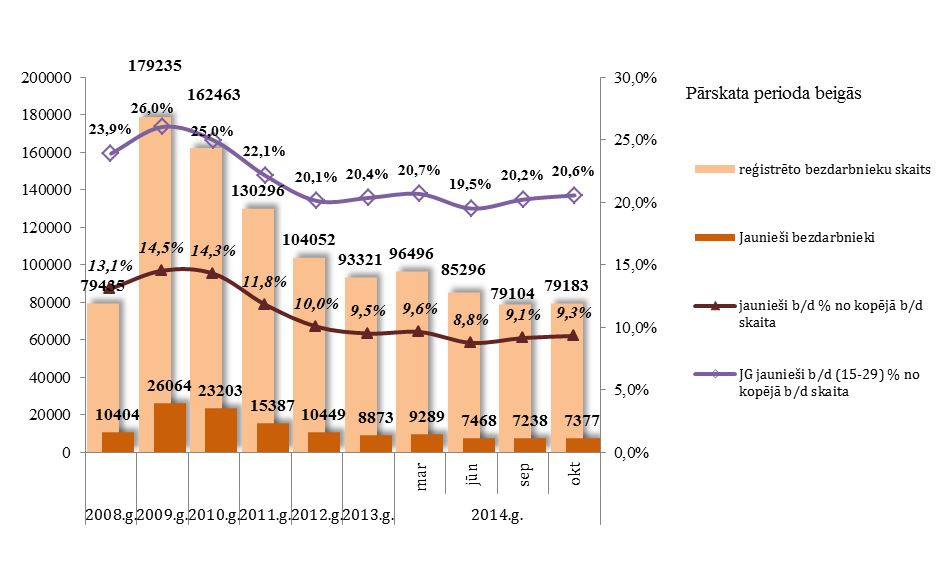 